TRIANGLE-SQUARE-CIRCLE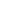 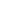 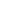 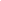 